Den Norske Kirke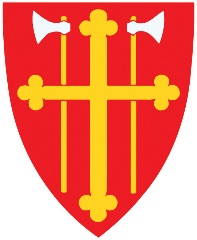 Indre Østfold kirkelige fellesråd
Møtebok fra møte konstituerende møte i Indre Østfold kirkelige fellesråd28.11.2019 på Grøtvedt menighetssenterTilstede: Odde Kenneth Sydengen, vara for AskimBjørn Solberg, repr fra Eidsberg felles menighetsråd
Jan Mathisen, repr fra Hobøl felles menighetsråd
Sigmund Lereim, repr fra Spydeberg menighetsråd
Ellen Løchen Børresen, repr fra Trøgstad menighetsrådProst Kåre Rune Hauge, prost i Østre Borgesyssel prosti
Øivind Reymert, kommunal representant, Indre Østfold kommuneProsjektkirkeverge Gunnlaug Brenne (sekr. for fellesrådet)Leder i kirkelig fellesnemd Bjørn Solberg.Vara Terje Østby, nytilsatt kirkeverge Bjørn Brustugun og avdelingsleder Asgeir Rønningen var også tilstede. Forfall: Thor Hals, repr fra Askim menighetsråd
Sakliste:Før vedtakssakene ble behandlet ga leder av fellesnemnda og kirkevergen en orientering. Deler av denne ble delt ut skriftlig. Sak 01/19:	Konstituering.Vedtak:Valg av leder for ett årBjørn Solberg ble valgt til lederValg av nestleder for ett år.Ellen Løchen Børresen ble valgt til nestlederSak 02/19:	Øvrige valg.Vedtak: Valg av tre arbeidsgiverrepresentanter til administrasjonsutvalget:Det ble valgt lederen, nestlederen og Jan Mathisen.Oppnevning av arbeidsgiverrepresentanter til arbeidsmiljøutvalget:Det ble oppnevnt kirkevergen og to avdelingsledere. 

Sak 03/19:	Møteplan for 2020.Vedtak:Møteplan for resten av året settes opp i neste møte. Neste møte ble berammet til den 22.01.2020 klokka 18. Sak 04/19:	Ev. møtegodtgjørelse for fellesrådets medlemmer.Vedtak:Det skal være møtegodtgjørelse. Størrelsen på møtegodtgjørelsen avgjøres i forbindelsen med budsjettvedtak for 2020.  For fellesrådet; Bjørn Solberg (sign.) 					Gunnlaug BrenneLeder								kirkeverge/sekr. 